8 – zadatakPročitati lekciju „Električne instalacije u kući“ u udžbeniku (Alfin udžbenik str. 48. – 51. ili udžbenik Školske naklade str.68.-73.) .) te razmisliti o pročitanom, a za dodatno objašnjenje kliknite na sljedeći link:https://www.youtube.com/watch?v=icEGctFeub8&list=PL9Mz0Kqh3YKrVbhglgg6PPt9zzBE1sJy1&index=2 Za sva eventualna pitanja/nejasnoće vezane za nastavnu jedinicu slobodno mi se javite e - mailom na darkve@live.com.Dragi učenici molim vas da zadatku pristupite maksimalno ozbiljno i odgovorno, jer ćete idući put dobiti vježbu koju ću ocjenjivati.Također u bilježnicu zapisati sljedeće: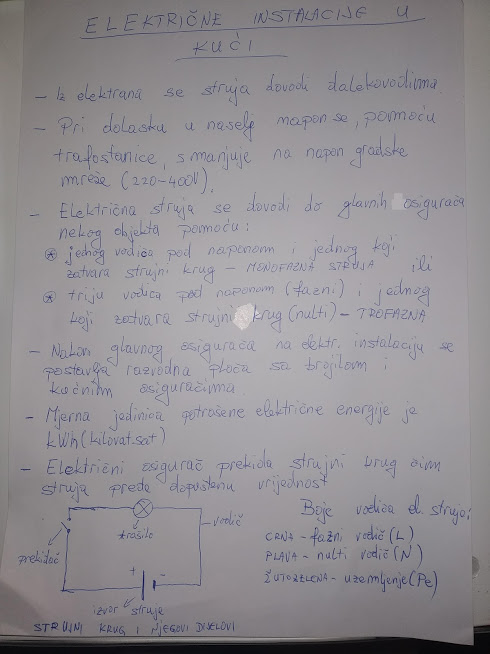 